Бросают 2 кубика. Найти вероятность того, что выпадет сумма, равная 6.Из урны, содержащей 6 белых, 7 красных и 2 черных шаров,достают наугад 4 шаров. Найти вероятность того, что будут вынуты шары:	а) только одного цвета;б) двух цветов;	в) всех цветов.2 кубика бросают 3 раз. Найти вероятность того, что не больше 2 раз выпадут одинаковые числа или одна «4».Заданы законы распределения двух независимых случайных величин X и Y:Требуется составить закон распределения случайной величины Z = X + Y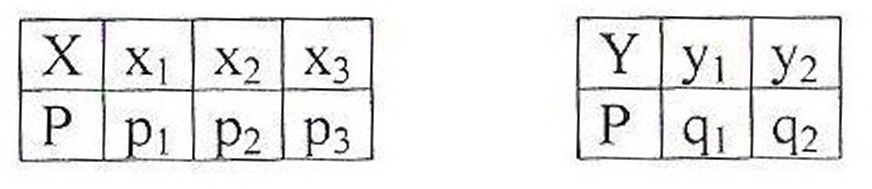 найти математическое ожидание и дисперсию случайных величин X,Y,Z.X122Х234Хз55Pi0.30.1Р20.40.3У145У 256qi0.30.6